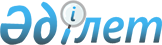 "Қазақстан Республикасы Президентінің 2008 жылғы 13 қазандағы № 669 Жарлығын іске асыру жөніндегі шаралар туралы" Қазақстан Республикасы Үкіметінің 2008 жылғы 17 қазандағы № 962 қаулысына өзгерістер енгізу туралыҚазақстан Республикасы Үкіметінің 2019 жылғы 31 желтоқсандағы № 1058 қаулысы
      ЗҚАИ-ның ескертпесі!

      Осы қаулы 2020 жылғы 1 қаңтардан бастап қолданысқа енгізіледі
      Қазақстан Республикасының Үкіметі ҚАУЛЫ ЕТЕДІ:
      1. "Қазақстан Республикасы Президентінің 2008 жылғы 13 қазандағы № 669 Жарлығын іске асыру жөніндегі шаралар туралы" Қазақстан Республикасы Үкіметінің 2008 жылғы 17 қазандағы № 962 қаулысына (Қазақстан Республикасының ПҮАЖ-ы, 2008 ж., № 41, 458-құжат) мынадай өзгерістер енгізілсін:
      көрсетілген қаулыға 2-қосымшада:
      мына:
      деген жол алып тасталсын; 
      мына:
      деген жол мынадай редакцияда жазылсын:
      2. Осы қаулы 2020 жылғы 1 қаңтардан бастап қолданысқа енгізіледі.
					© 2012. Қазақстан Республикасы Әділет министрлігінің «Қазақстан Республикасының Заңнама және құқықтық ақпарат институты» ШЖҚ РМК
				
"Мамин

Асқар Ұзақбайұлы
–
Қазақстан Республикасының Премьер-Министрі, төраға"
"Сүлейменов 

Тимур Мұратұлы
–
Қазақстан Республикасы Президентінің көмекшісі"
"Бозымбаев 

Қанат Алдабергенұлы
–
Қазақстан Республикасы Президентінің көмекшісі".
      Қазақстан Республикасының
Премьер-Министрі 

А. Мамин
